Name *First NameLast NameAddressEmail Address *Any food or diet allergies/restrictionsPhone NumberEmergency ContactEmergency Contact NameBriefly describe your yoga background/experience/levelBy clicking submit you agree to all of the below statements.Please check your room accommodation choice                                                                                                                                                                                                                                                                                                                                                                                             Single   $2189 per person                                          Double:  $1789  per personPlease print roommate’s name if choosing double occupancy option (If you are coming alone but would like a roommate, please let us know and we can try to accommodate you.)Peace Yoga Gallery and Triad Yoga & Pilates INC, Return to Grace Yoga Retreat to Lesvos Greece with Mark Allen Devenpeck, Cheri Rae, Mark Whitwell, Angela Farmer, Victor van Kooton and Terra Gold (June 3rd-13th, 2018)Payment Policy - A $600 non-refundable deposit is required to reserve your space. The remaining payment balance is due on or before May 15th, 2018. Please note that if full payment is not received by May 15th, 2019 your space may be released without refund. All payments are non-refundable. In the event that you need to cancel your trip due to unforeseen circumstances, and as a general practice, we recommend protecting your investment with travel insurance for your trip. We will not be held liable for any unforeseen circumstances that cause you to be unable to attend the retreat including but not limited to injury, illness, weather, political unrest, acts of God, etc. I have carefully identified, reviewed and considered the risks of travel to my destination(s) including reading the most recent relevant U.S. State Department, Centers for Disease Control, and World Health Organization Travel Warning(s) available on-line. I understand that my proposed travel may take me through areas where the United States Department has issued a Travel Warning. By clicking here, you agree to these terms. I agreeTerms and Conditions - I agree that Peace Yoga Gallery and Triad Yoga & Pilates INC, Return to Grace Yoga Retreat to Lesvos Greece,Mark Allen Devenpeck, Cheri Rae, Mark Whitwell, Angela Farmer, Victor van Kooton and Terra Gold, shall not be held responsible for any damage, loss, or delay. I agree to assume all risks associated with the trip and agree that no liability will attached to Peace Yoga Gallery, Triad Yoga & Pilates INC, Mark Allen Devenpeck, Cheri Rae, Mark Whitwell, Angela Farmer , Victor van Kooton and Terra Gold for any personal injury, illness, delay, loss, or damages to property or health. Peace Yoga Gallery and Triad Yoga & Pilates INC, Mark Allen Devenpeck, Cheri Rae, Mark Whitwell, Angela Farmer and Victor van Kooton and Terra Gold shall not be held liable or responsible for any expenses, including but not limited to lodging, meals, and transportation incurred by delays or other uncontrollable circumstances outside of our program. I also assert that I am in good general overall health and feel physically capable and ready to engage in physical yoga movement. I recognize the possible risks involved in any physical exercise and hereby take responsibility for determining my own level of participation. By clicking here, I indicate that I understand and agree to the terms and conditions of this contract. I agreeBottom of FormPLEASE SUBMIT YOUR REGISTRATION FORM FIRST, AND THEN YOU your PAYMENT.Top of Form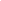 Retreat Deposit - $600